O b e c   T e r e z í n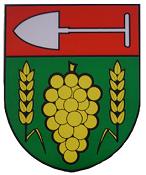 	Terezín 78, 696 14  ČejčOznámení o změně položky ve schváleném rozpočtu obce Terezín na r. 2022Pro rok 2022 dochází ke zrušení položky rozpočtové skladby 1340-Poplatek za provoz systému shromažďování, sběru, přepravy, třídění, využívání a odstraňování komunálních odpadů a od roku 2022 bude zřízena nová položka 1345-Příjem z poplatku za obecní systém odpadového hospodářství a příjem z poplatku za odkládání komunálního odpadu z nemovité věci. V Terezíně dne  3.1.2022                                                                                                Ing. Hanák Antonín                                                                                                      starosta obce Začátek formulářeS pozdravem                                                                                                                                                               Buchlovská Zuzana                                                                                                        účetní